Name: ______________________		            Bird Beak Game WorksheetDate: _______________________	   		              	    Weather Dial.   .   .   .   .   .   .   .   .   .   .   .   .   .   .   .   .   .   .   .   .   .   .   .   .   .   .   .   .   .   .   .   .   .   .   .   .   .   .   .   .   .   .   .   .   .   .   .   .   .   .   .   .   .   .   .   .   .   .   .   .   .   .  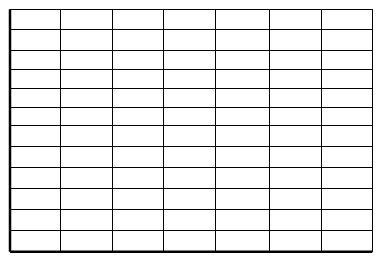 Draw your starting population:	              Number of Birds								Beak SizeDraw your population after Year 1:	              Number of Birds								Beak SizeWhat is the weather in Year 1? ________________Which beak sizes did well? ____________________Which beak sizes did poorly? __________________Draw your population after Year 2:	              Number of Birds								Beak SizeWhat is the weather in Year 2? ________________Which beak sizes did well? ____________________Which beak sizes did poorly? __________________Draw your population after Year 3:What is the weather in Year 3? ________________Which beak sizes did well? ____________________Which beak sizes did poorly? __________________Look back at the graphs for the starting population and Years 1, 2, and 3.Describe the change over time. Which beak sizes became more common in the population? _________________Which beak sizes no longer exist in the population? ________________________Why did these changes occur? Use the weather and available seed sizes to explain your answer.__________________________________________________________________________________________________________________________________________________________________________________________________________________________________________ Imagine the weather stayed the same as Year 3 over the next few years.Draw your prediction of the population in the future:Explain what you drew in the graph in words.__________________________________________________________________________________________________________________________________________________________________________________________________________________________________________